Team Trip Destination: ____________________________ Team Travel Dates: _______________________GETWELL CHURCH MISSION TRIP APPLICATION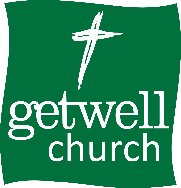 If you are planning to be part of a Getwell Mission Team going out of country, these are some of the required documents you will need:               Application including health questions (signed and dated) and including your Brief personal testimony, Statement of Beliefs (signed and dated), and Release (signed and dated)Check or cash for $250 to Getwell Church (Every person is required to pay $250 deposit whether they are the leader or have a scholarship or not.)Copy of Passport (must be valid for 6 months past date of trip) You will need current color photo to get passport. If you have applied for a passport but don’t have it yet, please turn in application with deposit and indicate on the front that you have applied for the passport.Photocopy of Professional Licenses/Certificates (M.D., RN, Teacher, etc.)Current Background Check if 18 years or older. (Getwell Church will send email asking for information to do background check once your plane ticket has been purchased. If you have a background check through Getwell Church that is not older than 3 years old, you will not need a new background check.)All required shots and shot records for the country to which you will be traveling. Copy of Vaccine card.GETWELL MISSION SERVICE APPLICATIONName exactly as it appears on Passport ____________________________________________________Name I go by ____________________  Maiden Name ______________________        Tshirt size ______Passport No: __________________  Issuing Country ________Passport Expiration__________________Address __________________________________City _______________State ____Zip Code ___________Phones:  Home: _________________Work ________________Cell ___________________Email: _______________________________________________         Sex:  M    F            Age:__________Have you been on a Getwell Mission Trip before? __________Year of most recent trip ______  Marital Status:    S  M  D  W     Name of Spouse ______________Your Occupation__________________________ Your Employer _____________________________________Professional Titles you have: (MD, DDS, RPh, RN, LPN, etc.) _______________________________________Emergency Contact: __________________________________Relationship: ____________________              Home Phone________________Cell Phone __________________ Work Phone _________________Church where you are a member: ____________________________________________________________             Church Phone________________ Church Address (city/state)________________________________STATEMENT OF BELIEFSThe Inspiration of the Bible: I believe the Bible is the verbally inspired Word of God. (Jer. 30:2; II Timothy 3:16; II Peter 1:20-21)The Person of God: I believe God is supreme in His person, eternal in His being, absolute in His attributes, glorious in His perfection. I believe in the Trinity. (Gen. 1:1; Isa. 6:1; Deut. 6:4; Matt. 6:9)The Person of Jesus Christ: I believe in the virgin birth of Christ, His deity and sinless life, His vicarious death, His bodily resurrection, and in His personal, pre-millennial return. (Matt. 1:18-20; II Cor. 5:21; I Cor. 15:3-4)The Person of the Holy Spirit: I believe the Holy Spirit is the Third Person of the Godhead. I believe that He executes the plan of God for our conviction and salvation.  From the time of conversion, the Holy Spirit resides in the body of the believer and empowers him/her for His service. (Col. 2:9; Matt. 10:16; John 14:16)The Fall of Man: I believe that man was created in the image of God and by choice fell into sin and death. Hence, every person is sinful and under condemnation to eternal judgment. (Gen. 2:16; Gen. 3:1,7; Rom.5:6,11)The Salvation of Sinners: I believe that the salvation of sinners is wholly of grace, and that Jesus Christ is the only way of salvation. (Eph. 2:8-9; John 3:16; John 5:24; John 3:36)The Freeness of Salvation: I believe that the blessings of salvation are made free by the Gospel to all who repent of their sins and accept Christ as their personal Lord and Savior, and that nothing prevents the salvation of the greatest sinner but his own inherent depravity and voluntary rejection of the Gospel. (Rom. 3:24; Eph. 2:8,10; Titus 3:5)The Security of the Believer: I believe that those who receive Jesus Christ as their Savior are eternally secure.  Our security rests on the finished work of Jesus Christ. As a result, we have assurance. (II Tim. 1:12; Rom. 8:35, 39)The Doctrine of the Church: I believe that the visible church is a congregation of baptized believers, practicing New Testament principles, believing its doctrine, observing its ordinances and exercising its autonomy. (Matt. 16:18; Eph. 3:10-11: I Cor. 3:11)The Doctrine of Heaven and Hell: I believe in the eternal blessedness of the saved in Heaven and the eternal punishment of the lost in Hell. (I Thes. 4:13; John 14:16; Matt. 25:31,46; Rev. 20:10,15)Because the primary goal of each Getwell Team is to present the Gospel of Jesus Christ to the people, it is important that our team members have a personal relationship with Jesus.  As a Christian, you profess that you came to a time in your life when you realized you were a sinner; that you could not save yourself; you believe that Jesus Christ is the one and only Son of God; that He died for your sins; and you repented of your sins and called upon Jesus Christ to save you.  Considering this statement, please check one of the following:_____ I agree with the previous statement and have accepted Jesus Christ as my personal Savior._____ I have not yet accepted Jesus Christ as my personal Savior but ask that you consider allowing me to join the team.

TEAM MEMBER COVENANT  As a Team Member, I am:Willing to follow the doctrinal beliefs of Getwell Church.Willing to refrain from use of tobacco products, alcohol or profanity while on the mission trip.Willing to refrain from pairing off between members of the opposite sex during the mission trip.Willing to perform any task assigned to me.The information I have provided in this application is true, and I have carefully and fully read, understand and agree to abide by all the covenant requirements listed above.      Signature __________________________________________          Date ________________________IN WHICH OF THE FOLLOWING AREAS DO YOU FEEL GOD HAS GIFTED YOU TO SERVE? Please circle all that apply:Construction         Music        Photography       Sewing         Cooking            Creative Design          VBS             Sports          Teaching        Arts/Crafts     Education      Painting       Organizing     Evangelism     Medical      Dental      FarmingChurch/Civil Work in which you are involved (example: Sunday School, Youth Leader, etc.):MISSION TRIP EXPERIENCEHave you ever been on a mission trip with Getwell?_______ With another church or organization? ________If yes, describe your involvement and capacity in which you serve.YEAR______LENGTH OF STAY_______________COUNTRY VISITED_____________ORGANIZATION/CHURCH YOU WENT WITH________________________________________________________________________ PURPOSE OF TRIP_______________________________________________________________________, YEAR______LENGTH OF STAY_______________COUNTRY VISITED_____________ORGANIZATION/CHURCH YOU WENT WITH________________________________________________________________________ PURPOSE OF TRIP_______________________________________________________________________, YEAR______LENGTH OF STAY_______________COUNTRY VISITED_____________ORGANIZATION/CHURCH YOU WENT WITH________________________________________________________________________ PURPOSE OF TRIP_______________________________________________________________________, YEAR______LENGTH OF STAY_______________COUNTRY VISITED_____________ORGANIZATION/CHURCH YOU WENT WITH________________________________________________________________________ PURPOSE OF TRIP_______________________________________________________________________, YEAR______LENGTH OF STAY_______________COUNTRY VISITED_____________ORGANIZATION/CHURCH YOU WENT WITH________________________________________________________________________ PURPOSE OF TRIP_______________________________________________________________________, What interests you about this mission trip?Why do you feel called to go on this specific mission trip?Please share your personal story of how you became a Christian and what that means to you.Practical Expressions of Godly AttitudesTrue spiritual attitudes will reflect in our actions. Here are some practical actions that are a reflection of spiritual attitudes in the context of short-term missions. These attitudes are not only critical to your witness, but also to your own spiritual focus during the mission trip.Be sensitive to theological issues. Realize that the Christian faith manifests itself in different ways in different cultures. Avoid criticizing or debating controversial theological issues.Treat the following with respect: team leaders, team members, in-country hosts, and nationals. Avoid criticizing leaders, fellow team members, and hosts.Avoid any romantic activity towards fellow team members or nationals. Realize that actions of this type could hinder the team witness and interfere with your own spiritual focus on this trip.Do not make negative political comments about the host country or excessively talk about the greatness of your own country. Avoid criticizing things you do not like about the host country or your own country.Avoid using profanity, abusive language, alcohol, tobacco products or drugs. Try to accept and do the jobs given to you without complaint.Maintain your personal disciplines of prayer and Bible study while preparing for this trip and during this trip. Resist complaining when things go wrong or when you don’t like what is happening.Listen to your team leader and be a team player. Try to eat what is set before me without complaint. While on the trip, try not to isolate yourself from nationals or missionaries by spending all your time with your team but pursue speaking to them and getting to know them even when it is out of your comfort zone.FINANCIAL CONSIDERATIONS:Getwell Church takes multiple trips to Central America, Europe and Africa. Costs vary depending on airfare, but currently, Honduras trips are approximately $1,900 and Africa & Europe trips are approximately $2,500.  We ask that each person be responsible for 100% of the cost of the mission trip with the balance of the team’s mission-related expenses paid by Getwell Church. Applicants must pay a $250 non-refundable deposit at the time of application submission, unless application is not approved by the Missions Committee. If not approved, the deposit will be returned.  We can also assist with fundraising and scholarship if needed. Please Note: The entire balance is due before you leave on the trip. Please let your trip leader know if you have any concerns with paying the balance. Are you leading or co-leading the trip?________ Is this your first mission trip with Getwell Church?______Are you able to commit to the financial requirement by the time you leave for the trip? _______Briefly explain your plan for paying for this trip. Include personal payments, fundraising idea, writing support letters, etc.__________________________________________________________________________________________________________________________________________________________________________________________________Scholarships are available. Do you need to apply for scholarship assistance? _________ Briefly tell us why you need scholarship assistance.________________________________________________________________________________________________________________________________________________________________________________Medical History and Emergency Treatment and Release FormName _______________________ D.O.B. __________Height _______Weight ________ Blood Type ________Drug Allergies: _____________________________________________________________________________ __________________________________________________________________________________________Pertinent Medical History: ____________________________________________________________________ ____________________________________________________________________________________________________________________________________________________________________________________Current Health Problems: _____________________________________________________________________ ____________________________________________________________________________________________________________________________________________________________________________________List of Current Medications:___________________________________________________________________ ____________________________________________________________________________________________________________________________________________________________________________________Your Physician: Name________________________________Phone #________________________Emergency Contact: Name___________________________________          Relationship___________________ Phone_________________Health Insurance Company ________________________Policy Number_____________________________Are you willing to take required immunizations? ___________I authorize the team captain ____________________________to obtain and administer emergency treatment for me should I become ill or incapacitated while serving on a Getwell Church Mission Team.Signed________________________   Date_________________HEALTH & TRAVEL CONSIDERATIONSNote: All visitors must be physically and emotionally able to endure possible difficult, strenuous, and demanding conditions. A participant may be required to furnish a statement from his/her physician that they are able to withstand these kinds of third world conditions.Do you have any chronic or current health problems that might be affected by the environment and living conditions in a third world country? If yes, please give a brief description: ______________________________________________________________________________________________________________________________________________________________________________________________________________________________________________________________________________Do you have any special dietary requirements or special health-related accommodations you need? ________________________________________________________________________________________________________________________________________________________________________________________________________________________________________________________________________________________________________________________________________________________________________What concerns do you have regarding living conditions? ____________________________________________________________________________________________________________________________________________________________________________________*** IF YOU ANSWER YES TO ANY OF THE FOLLOWING, PLEASE LIST ON A SEPARATE SHEET***Have you ever had any serious injury or illness?      					Yes  or  NoAre you currently receiving medical treatment or evaluation on a regular basis?    Yes  or  NoAre you currently taking medications?                        					Yes  or  NoDo you use alcohol?                                                         				Yes  or  NoDo you use tobacco products?                                      					Yes  or  NoDo you have any food/drug allergies?                          				Yes  or  NoIf you have piercings, do you agree to remove the jewelry while on property?        Yes  or  NoIf you have tattoos, do you agree to conceal these while on property?                      Yes  or  NoAre you pregnant?  If so, how many months? _______     				Yes  or  NoHave you ever been abused either physically, psychologically, or sexually?              Yes or  No Have you ever had, or have you now, any of the following conditions? Please check all that apply.Frequent or severe headaches _____ 				Hearing difficulties_____Dizziness or fainting ______                  				Heart problems______Convulsions ______     						High/Low Blood Pressure ________Nervous breakdown ______    					Breathing problems ________Mental problems  ________     					Digestion problems ________Visual problems _________     					Back or neck problems _______Asthma ______    							Joint problems _____ Allergies ________							Foot problems _____  Epilepsy _____   							Diabetes __________RELEASEWHEREAS, the undersigned will be traveling to various countries and participating in various mission projects while in said countries which are sponsored in whole or in part by Getwell Church, a non-profit corporation; and WHEREAS, the undersigned desires to release and hold harmless Getwell Church, it directors, officers, administrators, employees, members, team captain or team coordinators, and/or team members from any and all liability; claims, demands or action which may occur as a result of any injury, whether accidental or otherwise, illness or other loss which the undersigned may sustain as a result, directly or indirectly, while participating in any of said mission projects and/or activities, or while traveling to, from and during said mission project by any mode of transportation;NOW, THEREFORE, in consideration of the participation by the undersigned in said mission projects and the benefits flowing from Getwell Church as sponsor and coordinator, and other good and valuable considerations, the undersigned does hereby release, discharge and save harmless Getwell Church, its directors, officers, members, administrators, employees, members, team captain or team coordinators and/or team members from any and all liability, claims, demands or actions which may occur as a result of any injury, whether accidental or otherwise, illness or other loss which the undersigned may sustain as a result, directly or indirectly, while participating in any of said mission projects and activities, or participating in any and all types of activities, while in any country, or while traveling to and from said countries, to and from mission project sites, or any other traveling by the undersigned from departure from any airport in the United States until the time of return to any airport in the United States by any mode of transportation.The Undersigned further agrees that he/she will not institute any action or suit at law, or in equity, against Getwell Church, its directors, officers, members, administrators, employees, team captain or team coordinators and/or any team members at any time,  and will not institute, prosecute or in any way aid in the damages, cost, loss of services, expenses or compensation for or on account of any alleged damage, loss, injury, health problem, disease or illness to any person or property, or both, whether developed or undeveloped, resulting from or to result from, know, unknown, past, present or future by the undersigned’s participation in mission projects sponsored by Getwell Church.The undersigned further acknowledges that he/she has been fully advised of the hazards, conditions and environment existing in said countries in which the mission projects will be conducted and of various health and safety hazards which exist, and he/she fully understands and assumes all the risks involved in participation on said mission projects.This release shall be binding on all the heirs at law, beneficiaries, or any party in interest of the undersigned and shall insure the benefit of any successor officers, directors, or administrators, members, employees, team captains or team coordinators and/or team members of said Getwell Church.SIGNATURE_________________________________________ SIGNED ON THIS ____ day of ___________, 20____PRINTED NAME__________________________________ TEAM CAPTAIN’S NAME____________________________IF YOU ARE UNDER 21 YEARS OLD, you are considered a minor and this release must be signed by BOTH PARENTS and/or LEGAL GUARDIANS (and spouse, if minor is married).  (Skip this section if you are age 21 or older.)Name(s) of Parent(s) or Legal Guardian(s)______________________________________________________________Signature of Minor’s Parent/Guardian #1 _______________________ Parent/Guardian #2______________________           Signature of Minor’s Spouse if the Minor is married: __________________________________________________     IF ONLY ONE PARENT IS SIGNING ABOVE, PLEASE MARK THE FOLLOWING THAT APPLIES:      ____I verify that the other parent/legal guardian is deceased.       ____I verify that I have been granted sole legal custody of the minor listed above.All of the above information is necessary for your proper placement in an international mission trip and will be kept confidential among the Missions Committee. Upon receipt you will be contacted by the Missions Committee. Thank you for your willingness to serve!Mail application to:                                             OR                                 Scan and email application to:Getwell Church                                                                                  Spring.Nunnelee@getwellchurch.orgAttn: Missions Committee7875 Getwell Road, Southaven, MS 38672